SJBKE LUNCH MENU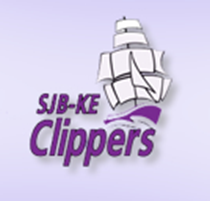 ***Revised****   Feb. 24th - 28th 2014   ***Revised****Monday February 24th 2014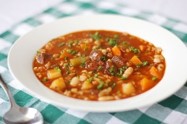 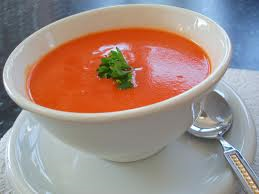                                      Beef Barley Vegetable Soup/Buttered Roll/WaterTuesday February 25th 2014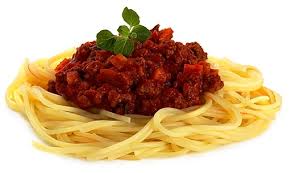 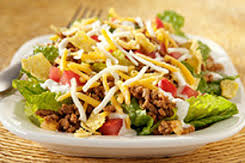                                       Taco Salad/Biscuit/Water/CookieWednesday February 26th 2014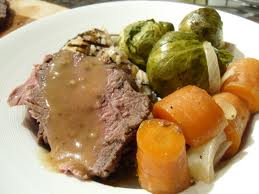                                      Roast Beef Dinner/Mashed Potatoes/Veg/MilkThursday February 27th 2014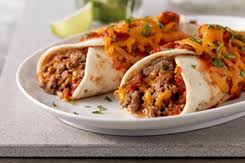 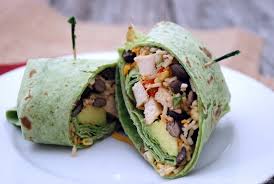                                       Veggie Wraps/Rice Pilaf/WaterFriday February 28th 2014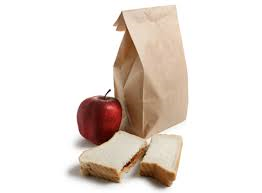 Brown Bag from Irving (Ham Salad & Chicken) 